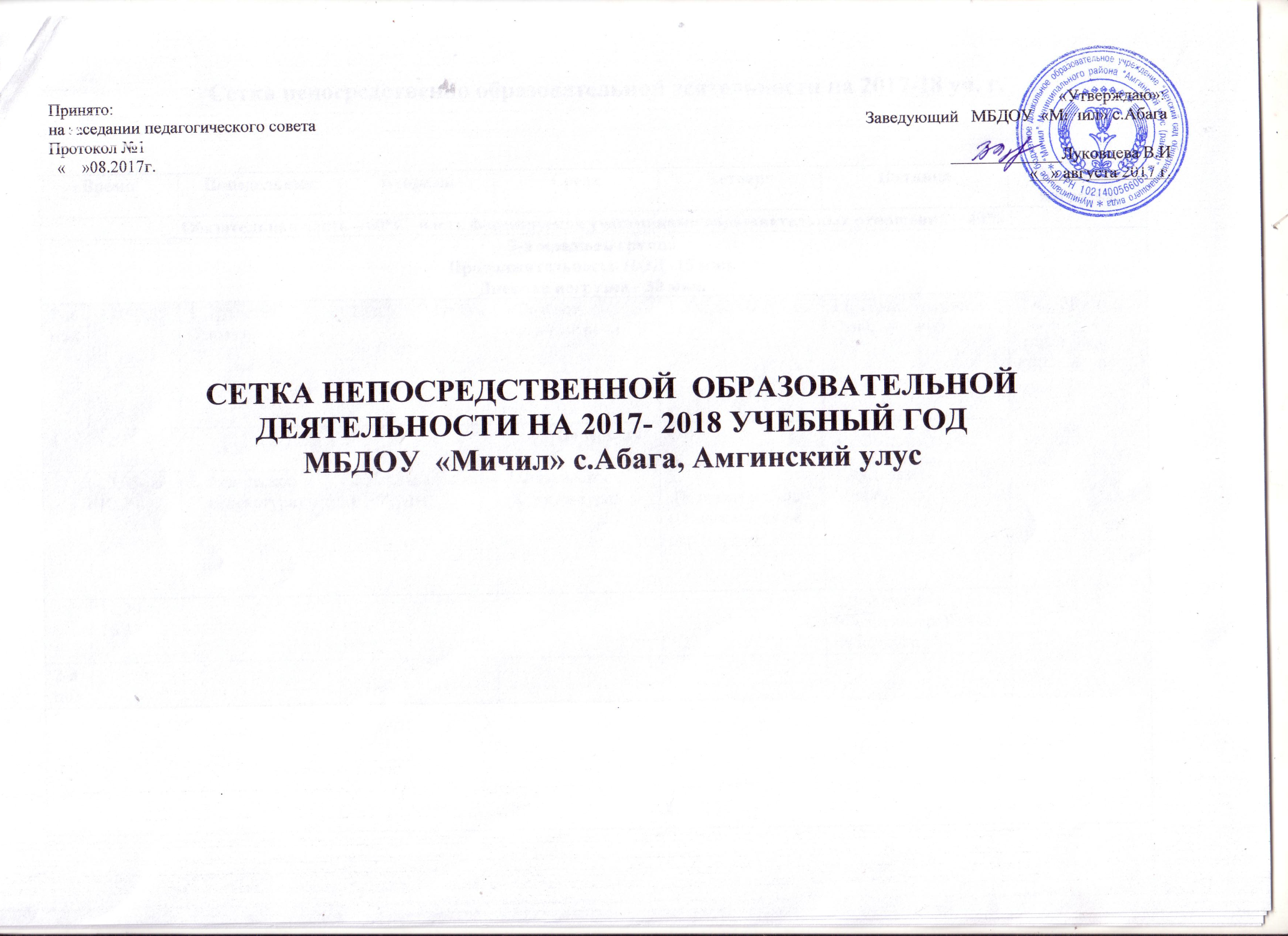 Сетка непосредственно образовательной деятельности на 2017-18 уч. г.   ВремяВремяПонедельникПонедельникПонедельникВторникСредаЧетвергЧетвергЧетвергПятницаНедельнаянагрузкаОбязательная часть – 60%,  часть формируемая участниками образовательных отношений – 40%Обязательная часть – 60%,  часть формируемая участниками образовательных отношений – 40%Обязательная часть – 60%,  часть формируемая участниками образовательных отношений – 40%Обязательная часть – 60%,  часть формируемая участниками образовательных отношений – 40%Обязательная часть – 60%,  часть формируемая участниками образовательных отношений – 40%Обязательная часть – 60%,  часть формируемая участниками образовательных отношений – 40%Обязательная часть – 60%,  часть формируемая участниками образовательных отношений – 40%Обязательная часть – 60%,  часть формируемая участниками образовательных отношений – 40%Обязательная часть – 60%,  часть формируемая участниками образовательных отношений – 40%Обязательная часть – 60%,  часть формируемая участниками образовательных отношений – 40%Обязательная часть – 60%,  часть формируемая участниками образовательных отношений – 40%Обязательная часть – 60%,  часть формируемая участниками образовательных отношений – 40%2-я младшая группаПродолжительность НОД -15 мин.Дневная нагрузка - 30 мин.2-я младшая группаПродолжительность НОД -15 мин.Дневная нагрузка - 30 мин.2-я младшая группаПродолжительность НОД -15 мин.Дневная нагрузка - 30 мин.2-я младшая группаПродолжительность НОД -15 мин.Дневная нагрузка - 30 мин.2-я младшая группаПродолжительность НОД -15 мин.Дневная нагрузка - 30 мин.2-я младшая группаПродолжительность НОД -15 мин.Дневная нагрузка - 30 мин.2-я младшая группаПродолжительность НОД -15 мин.Дневная нагрузка - 30 мин.2-я младшая группаПродолжительность НОД -15 мин.Дневная нагрузка - 30 мин.2-я младшая группаПродолжительность НОД -15 мин.Дневная нагрузка - 30 мин.2-я младшая группаПродолжительность НОД -15 мин.Дневная нагрузка - 30 мин.2-я младшая группаПродолжительность НОД -15 мин.Дневная нагрузка - 30 мин.2-я младшая группаПродолжительность НОД -15 мин.Дневная нагрузка - 30 мин.1-я пол. дня9.40-9.551.Худ.эстет. (Рисование) РК1.Худ.эстет. (Рисование) РК1.Худ.эстет. (Рисование) РКХуд.эст.(Музыка)1.Речевое (развитие речи)РК1.Худ.эст.(Музыка)1.Худ.эст.(Музыка)1.Худ.эст.(Музыка)1.( .Познавательное Озн.с худ.лит)2 ч.   30 мин.ФЧ –1  час ОБ –1 ч. 30 мин1-я пол. дня9.55-10.05ПерерывПерерывПерерывПерерывПерерывПерерывПерерывПерерывПерерыв2 ч.   30 мин.ФЧ –1  час ОБ –1 ч. 30 мин1-я пол. дня10.05-10.202.Физическое (Физкультура)2.Физическое (Физкультура)2.Физическое (Физкультура)2.Познавательное (ФЭМП)2.Физическое (Физкультура)2. .Познавательное (Ознакомление с окр.миром)2. .Познавательное (Ознакомление с окр.миром)2. .Познавательное (Ознакомление с окр.миром)2.Худ. эст.(Лепка)2 ч.   30 мин.ФЧ –1  час ОБ –1 ч. 30 мин1-я пол. дня16.20-16.352.Физическое (Физкультура)Игры на воздухе2 ч.   30 мин.ФЧ –1  час ОБ –1 ч. 30 мин2-я пол2 ч.   30 мин.ФЧ –1  час ОБ –1 ч. 30 минСредняя группаПродолжительность НОД - 20 мин.Дневная нагрузка - 40 мин.Средняя группаПродолжительность НОД - 20 мин.Дневная нагрузка - 40 мин.Средняя группаПродолжительность НОД - 20 мин.Дневная нагрузка - 40 мин.Средняя группаПродолжительность НОД - 20 мин.Дневная нагрузка - 40 мин.Средняя группаПродолжительность НОД - 20 мин.Дневная нагрузка - 40 мин.Средняя группаПродолжительность НОД - 20 мин.Дневная нагрузка - 40 мин.Средняя группаПродолжительность НОД - 20 мин.Дневная нагрузка - 40 мин.Средняя группаПродолжительность НОД - 20 мин.Дневная нагрузка - 40 мин.Средняя группаПродолжительность НОД - 20 мин.Дневная нагрузка - 40 мин.Средняя группаПродолжительность НОД - 20 мин.Дневная нагрузка - 40 мин.Средняя группаПродолжительность НОД - 20 мин.Дневная нагрузка - 40 мин.Средняя группаПродолжительность НОД - 20 мин.Дневная нагрузка - 40 мин.1-я пол. дня9.10-9.309.10-9.302.Худ.эст.Лепка2.Худ.эст.Лепка1.Познавательное (Озн.окр.миром.)1. Познавательное (Математика)1. Речевое (развитие речи)РК1. Речевое (развитие речи)РК1. Речевое (развитие речи)РК1. Худ. эст.(рисование)3 ч. 20 мин.ФЧ– 1 час20 мин.ОБ -2 часа1-я пол. дня9.30-9.409.30-9.40ПерерывПерерывПерерывПерерывПерерывПерерывПерерывПерерыв3 ч. 20 мин.ФЧ– 1 час20 мин.ОБ -2 часа1-я пол. дня9.40-10.009.40-10.001.Речевое.Озн.с худ.лит1.Речевое.Озн.с худ.лит2.Худ.эст.(Музыка)РК2. Худ. эст.(Аппликация)2. Худ.эст.(Музыка)2. Худ.эст.(Музыка)2. Худ.эст.(Музыка)2.Физ.развитие(Физкультура)игры на воздухе/Соц.ком.(ОБЖ)3 ч. 20 мин.ФЧ– 1 час20 мин.ОБ -2 часа1-я пол. дня10.00-10.1010.00-10.10перерывперерывперерывперерывперерывперерывперерывперерыв3 ч. 20 мин.ФЧ– 1 час20 мин.ОБ -2 часа1-я пол. дня10.10-10.3010.10-10.30Физ.развитие(Физкультура)Физ.развитие(Физкультура)3. Физическое(Физкультура)3 ч. 20 мин.ФЧ– 1 час20 мин.ОБ -2 часа2-я пол3 ч. 20 мин.ФЧ– 1 час20 мин.ОБ -2 часаСтаршая группаПродолжительность НОД 25 мин.Дневная нагрузка - 1 час 10 мин.Старшая группаПродолжительность НОД 25 мин.Дневная нагрузка - 1 час 10 мин.Старшая группаПродолжительность НОД 25 мин.Дневная нагрузка - 1 час 10 мин.Старшая группаПродолжительность НОД 25 мин.Дневная нагрузка - 1 час 10 мин.Старшая группаПродолжительность НОД 25 мин.Дневная нагрузка - 1 час 10 мин.Старшая группаПродолжительность НОД 25 мин.Дневная нагрузка - 1 час 10 мин.Старшая группаПродолжительность НОД 25 мин.Дневная нагрузка - 1 час 10 мин.Старшая группаПродолжительность НОД 25 мин.Дневная нагрузка - 1 час 10 мин.Старшая группаПродолжительность НОД 25 мин.Дневная нагрузка - 1 час 10 мин.Старшая группаПродолжительность НОД 25 мин.Дневная нагрузка - 1 час 10 мин.Старшая группаПродолжительность НОД 25 мин.Дневная нагрузка - 1 час 10 мин.Старшая группаПродолжительность НОД 25 мин.Дневная нагрузка - 1 час 10 мин.1-я пол. дня9.10-9.351. Социально-комм.Познавательное(Озн.с окр.м.)1. Социально-комм.Познавательное(Озн.с окр.м.)1. Познавательное (математика)1. Познавательное (математика)1.Речевое (развитие речи)1.Познавательное(ФЭМП)1.Познавательное(ФЭМП)1.Познавательное(ФЭМП)1 ХЭР.(Рисование).6 час.ФЧ – 2 часа 24 мин.ОБ - 3 часа36 мин. 1-я пол. дня9.35-9.45ПерерывПерерывПерерывПерерывПерерывПерерывПерерывПерерывПерерыв6 час.ФЧ – 2 часа 24 мин.ОБ - 3 часа36 мин. 1-я пол. дня9.45-10.102. Речевое(Об.грамоте)2. Речевое(Об.грамоте)2. Речевое(Об.грамоте)2. Худ.эст.(рисование)2.Худ.эст.(Лепка)2. ХЭР(лепка/Апликация)2. ХЭР(лепка/Апликация)2. ХЭР(лепка/Апликация)2. Познавательное (ФЭМП)6 час.ФЧ – 2 часа 24 мин.ОБ - 3 часа36 мин. 1-я пол. дня10.10.-10.20ПерерывПерерывПерерывПерерывПерерывПерерывПерерывПерерывПерерыв6 час.ФЧ – 2 часа 24 мин.ОБ - 3 часа36 мин. 1-я пол. дня10.20-10.456 час.ФЧ – 2 часа 24 мин.ОБ - 3 часа36 мин. 2-япол.дня16.00-16.253. Худ.эст.(Музыка)3. Худ.эст.(Музыка)3. Худ.эст.(Музыка)3.Физическое(Физкультура) РК3. Худ.эст.(Музыка)3. Физическое(Физкультура) РК3. Физическое(Физкультура) РК3. Физическое(Физкультура) РК3.Физическое(Физкультура)Игры на воздухе6 час.ФЧ – 2 часа 24 мин.ОБ - 3 часа36 мин. Подготовительная к школе  группаПродолжительность НОД -30 мин.Дневная нагрузка - 1 час 30 мин.Дневная нагрузка - 2 часа 30 мин.Подготовительная к школе  группаПродолжительность НОД -30 мин.Дневная нагрузка - 1 час 30 мин.Дневная нагрузка - 2 часа 30 мин.Подготовительная к школе  группаПродолжительность НОД -30 мин.Дневная нагрузка - 1 час 30 мин.Дневная нагрузка - 2 часа 30 мин.Подготовительная к школе  группаПродолжительность НОД -30 мин.Дневная нагрузка - 1 час 30 мин.Дневная нагрузка - 2 часа 30 мин.Подготовительная к школе  группаПродолжительность НОД -30 мин.Дневная нагрузка - 1 час 30 мин.Дневная нагрузка - 2 часа 30 мин.Подготовительная к школе  группаПродолжительность НОД -30 мин.Дневная нагрузка - 1 час 30 мин.Дневная нагрузка - 2 часа 30 мин.Подготовительная к школе  группаПродолжительность НОД -30 мин.Дневная нагрузка - 1 час 30 мин.Дневная нагрузка - 2 часа 30 мин.Подготовительная к школе  группаПродолжительность НОД -30 мин.Дневная нагрузка - 1 час 30 мин.Дневная нагрузка - 2 часа 30 мин.Подготовительная к школе  группаПродолжительность НОД -30 мин.Дневная нагрузка - 1 час 30 мин.Дневная нагрузка - 2 часа 30 мин.Подготовительная к школе  группаПродолжительность НОД -30 мин.Дневная нагрузка - 1 час 30 мин.Дневная нагрузка - 2 часа 30 мин.Подготовительная к школе  группаПродолжительность НОД -30 мин.Дневная нагрузка - 1 час 30 мин.Дневная нагрузка - 2 часа 30 мин.1-я пол. дня9.20-9.501.Худ.эст.(Музыка)1.Худ.эст.(Музыка)1.Физическое (физкультура)1.Физическое (физкультура)1.Худ.эстет.(Музыка)1.Худ.эстет.(Музыка)1.Физическое (Физкультура)1.Физическое (Физкультура)1. Познавательное (Обучение грамоте)РК 9 час.ФЧ – 3 часа36 мин.ОБ - 5 час.24 мин.1-я пол. дня9.50-10.00ПерерывПерерывПерерывПерерывПерерывПерерывПерерывПерерывПерерыв9 час.ФЧ – 3 часа36 мин.ОБ - 5 час.24 мин.1-я пол. дня10.00-10.302.Соц.комм.(Ознакомление с окруж./ с  природой)РК2.Соц.комм.(Ознакомление с окруж./ с  природой)РК2.Познавательное (ФЭМП)2.Познавательное (ФЭМП)2.Соц.комм.(Обучение грамоте) РК2.Соц.комм.(Обучение грамоте) РК2. .Познавательное (ФЭМП)2. .Познавательное (ФЭМП)2. . Худ.эст.(Рисование)9 час.ФЧ – 3 часа36 мин.ОБ - 5 час.24 мин.1-я пол. дня10.30-10.40ПерерывПерерывПерерывПерерывПерерывПерерывПерерывПерерывПерерыв9 час.ФЧ – 3 часа36 мин.ОБ - 5 час.24 мин.1-я пол. дня10.40-11.103.Речевое (Обучение русскому языку) РК 3.Речевое (Обучение русскому языку) РК 3.Речевое (Обучение русскому языку) РК 3.Худ.эст.(Рисование)3.Речевое(Обучение русскому языку)3.Речевое(Обучение русскому языку)3.Речевое(Обучение русскому языку)3.Худ.эст.(Лепка / Аппликация)3. Физическое(Физкультура)(Развлечение,игры на воздухе)9 час.ФЧ – 3 часа36 мин.ОБ - 5 час.24 мин.2-я п.д16.00-16.304.Соц.комм.(ОБЖ / Развитие речи) 4.Познавательное(Ознакомление с худ.лит.)9 час.ФЧ – 3 часа36 мин.ОБ - 5 час.24 мин.